台北靈巖山寺雙溪小築傳統文化座談會緣起：釋淨空老教授對於紮根教育非常重視，尤其是晚年在大大小小的會場，常常開口談的皆是三位恩師，提醒學人孝親尊師是人倫的根本，強調要紮三根，根基穩固了，道業方能成就。北部地區自2005年善果林幸福人生講座起，許多人對弟子規都不陌生了，坊間書局也買得到弟子規參考書籍，各地區弟子規讀書會、兒童讀經班如雨後春筍般湧現，大眾對傳統文化學習逐漸有了方向。這十多年來，我們相信在各地從事傳統文化教學活動的老師，亦累積了許多推廣經驗與心得，值此瘟疫蔓延之際，正是回顧反思最佳時機，法師們很慈悲，心繫傳統文化之發展，促成了雙溪小築座談會殊勝的因緣，誠摯邀請關心傳統文化發展的諸位大德，興大悲，愍有情，演慈辯，授法眼，杜惡趣，開善門，於諸眾生，視若自己，拯濟負荷，皆度彼岸。座談時間：2022年4月2日(六)至2022年4月3日(日) 座談地點：台北靈巖山寺雙溪小築＿新北市雙溪區外柑里12鄰大埤1-1號主辦單位：台北靈巖山寺雙溪小築承辦單位：社團法人中華華藏淨宗學會報名信箱：westworld610329@gmail.com  Line ID：kindman0329  WeChat ID：wisdom0329傳統文化座談會報名表：備註：名額有限，故至善老同仁優先錄取，有志於弘揚傳統文化者優先錄取。雙溪小築傳統文化座談會流程：溫馨叮嚀：山上早晚溫差大請備妥保暖衣物，自備餐具。山上交通：一、雙溪火車站：最晚9:15發車。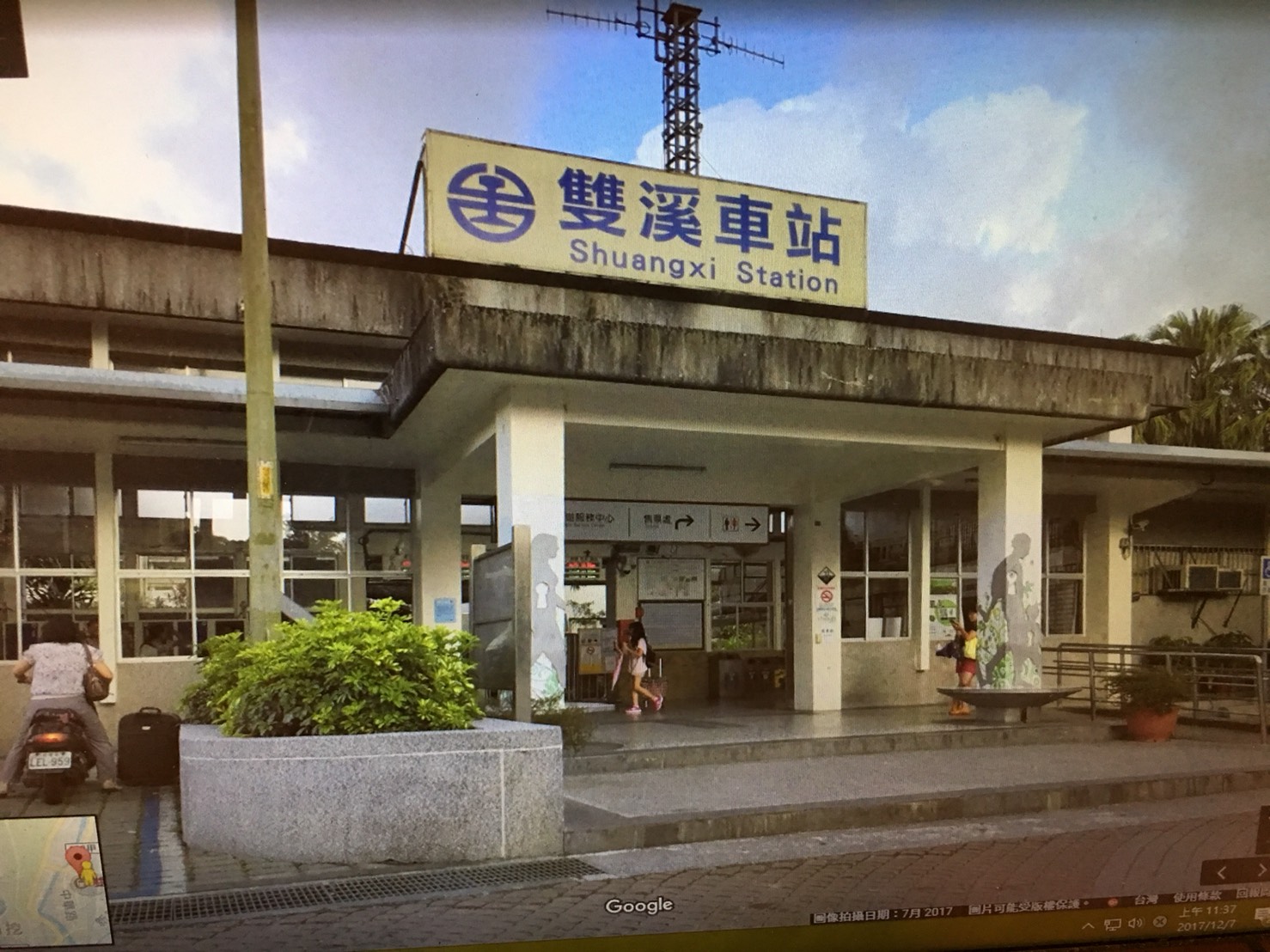 二、信義安和捷運站5號出口-左轉直走5分-看到郵局左轉直走1分-就到大安地政事務所停車場(台北市延吉街261號對面)早上8:20到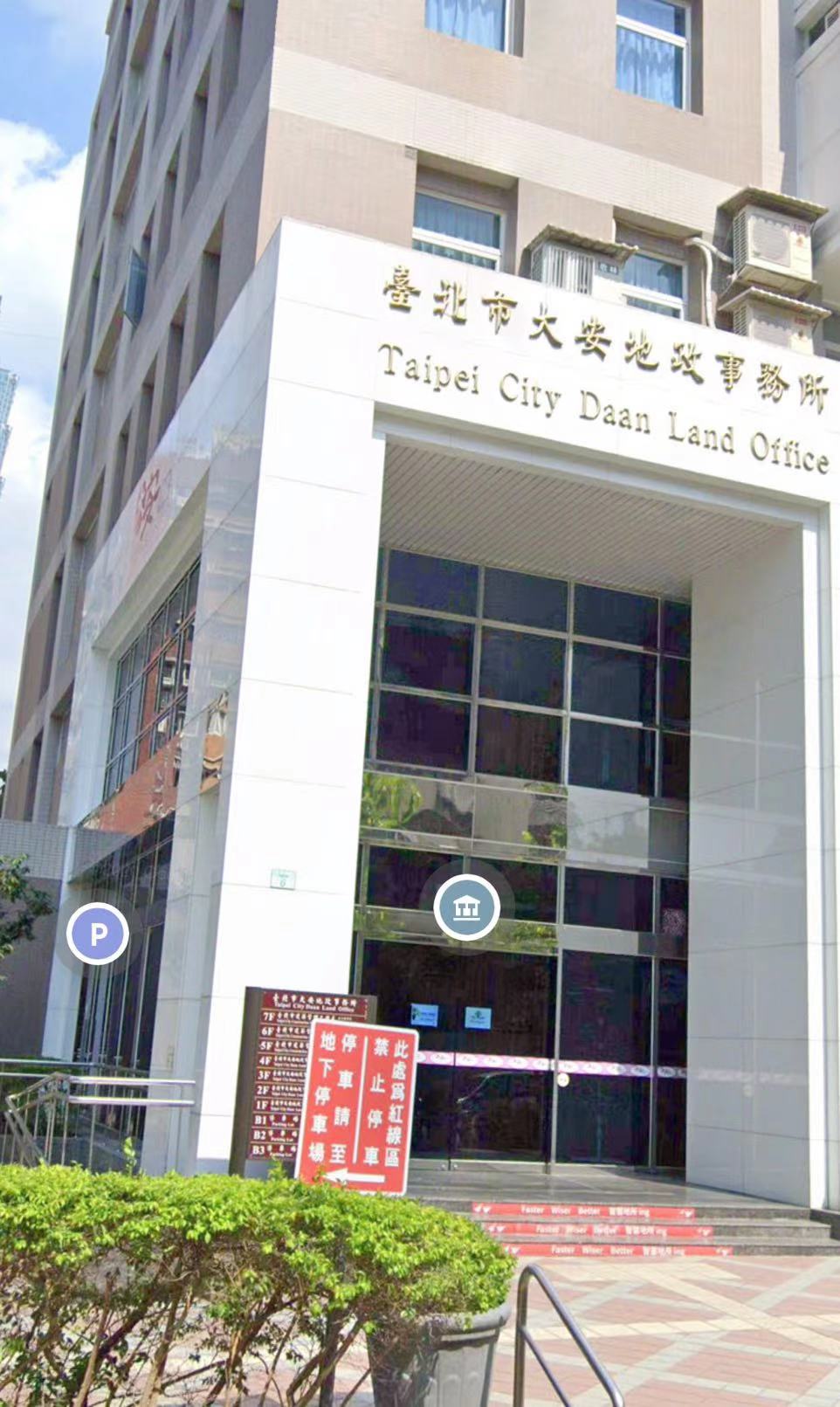 三、自行開車上山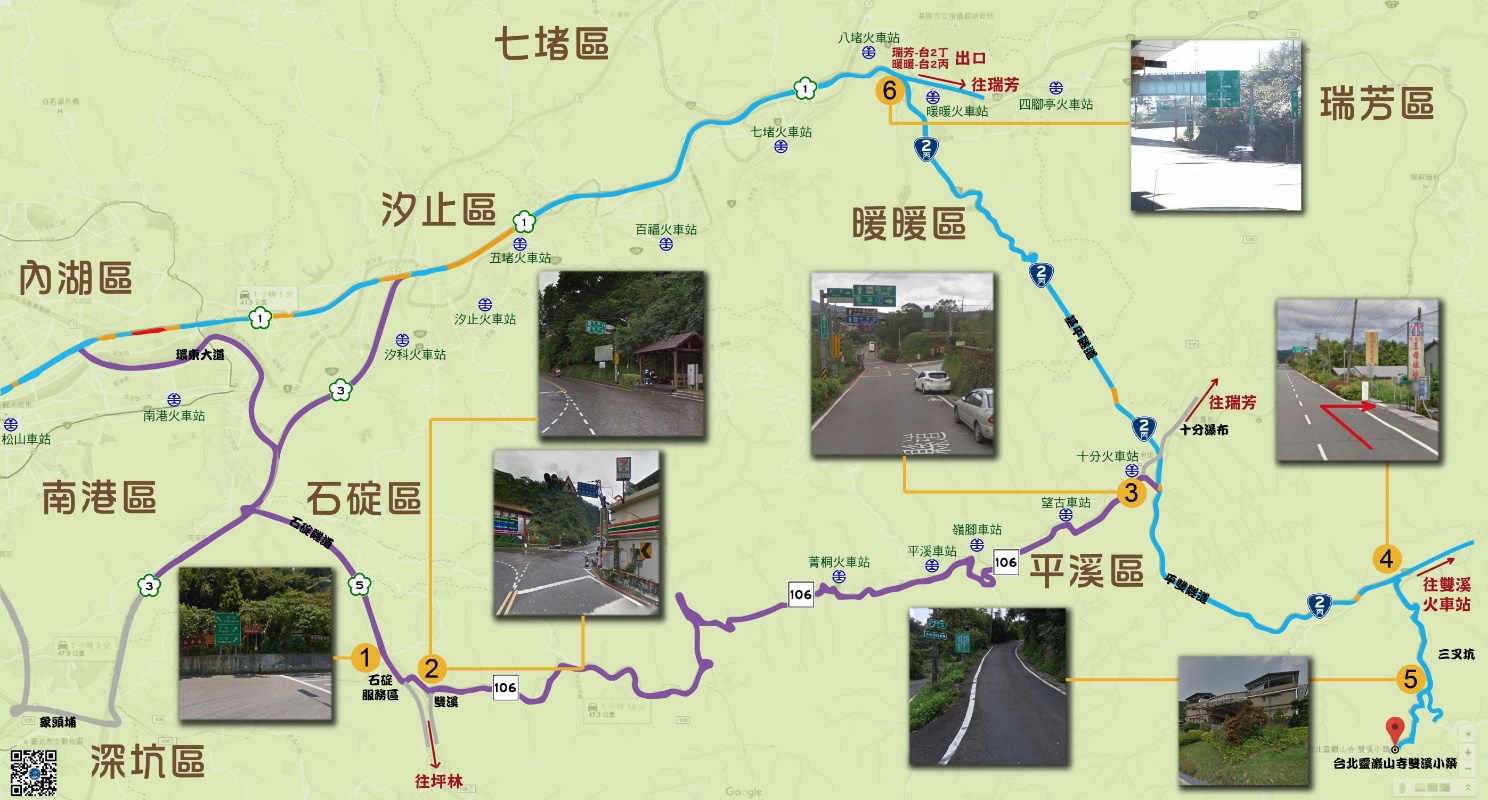 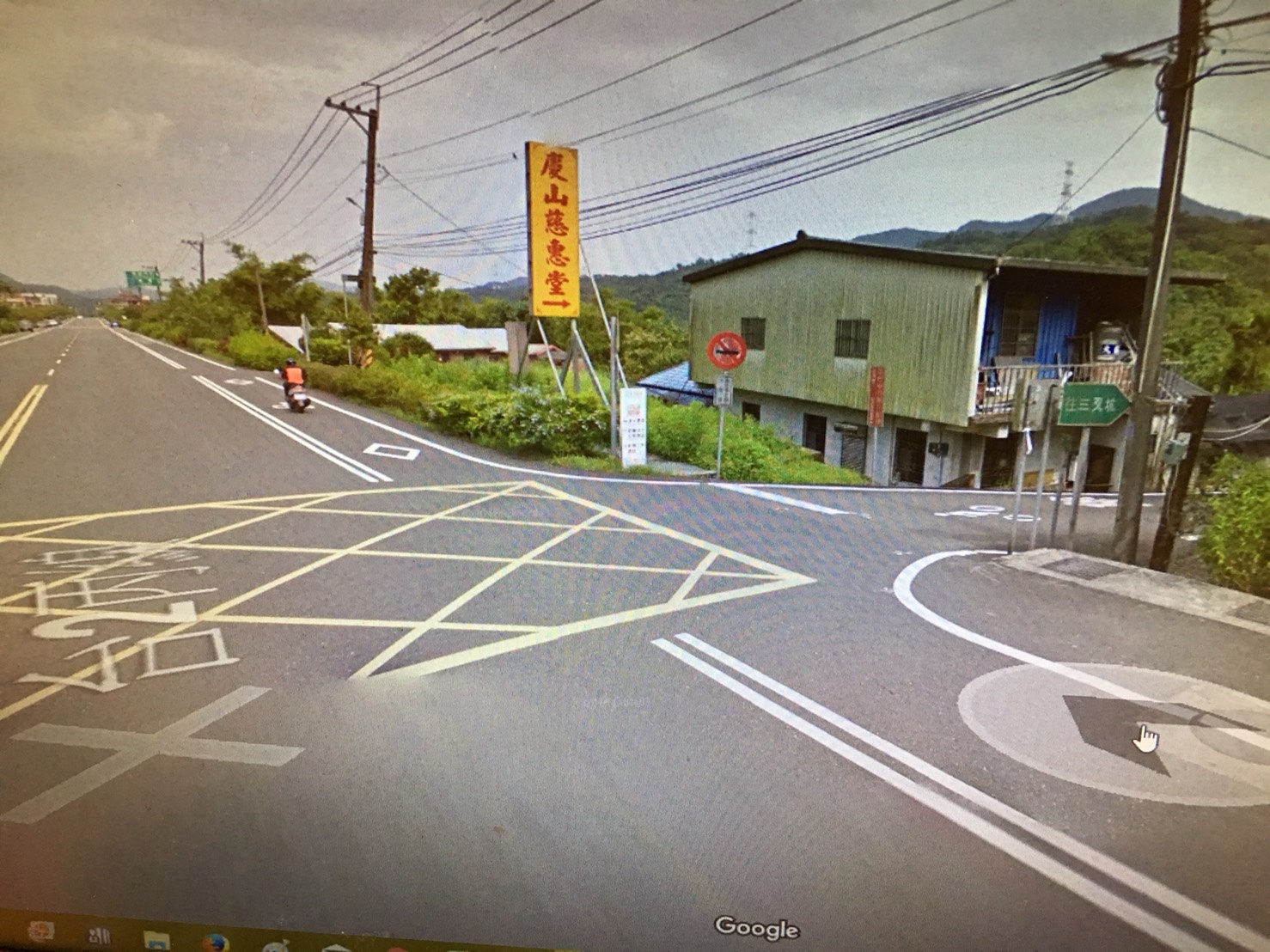 基本資料姓名姓名生日生日生日性別基本資料手機手機市話市話市話婚姻基本資料居住地址居住地址基本資料E-mailE-mailLine或wechatLine或wechatLine或wechatLine或wechatLine或wechat基本資料學歷學歷工作經歷公司名稱公司名稱工作職稱工作職稱工作期間工作期間工作期間工作期間工作期間工作期間工作內容工作內容工作內容工作內容工作經歷參學經歷學習過那一些經典（課程）？學習過那一些經典（課程）？學習過那一些經典（課程）？學習過那一些經典（課程）？學習過那一些經典（課程）？學習過那一些經典（課程）？學習過那一些經典（課程）？學習過那一些經典（課程）？學習過那一些經典（課程）？學習過那一些經典（課程）？學習過那一些經典（課程）？學習過那一些經典（課程）？學習過那一些經典（課程）？學習過那一些經典（課程）？參學經歷參學經歷參學經歷緊急聯絡人緊急聯絡人姓名姓名關係關係緊急聯絡人緊急聯絡人手機手機市話市話緊急聯絡人緊急聯絡人居住地址居住地址日期節次4月2日(星期六)4月3日(星期日)第一節10:20-11:20傳統文化交流座談（悟道法師 成德法師）午供（悟道法師）午餐11:20-12:20午餐11:20-12:20午餐11:20-12:20第二節13:30-15:00傳統文化交流座談（悟道法師 成德法師）清明三時繫念法會（悟道法師）第三節15:30-17:00傳統文化交流座談（悟道法師 成德法師）清明三時繫念法會（悟道法師）晚餐17:00-17:40晚餐17:00-17:40晚餐17:00-17:40第四節17:40-19:40第三時繫念法會(隨喜參與)清明三時繫念法會（悟道法師）夜夢吉祥21:00夜夢吉祥21:00夜夢吉祥21:00